KEMENTERIAN RISET, TEKNOLOGI, DAN PENDIDIKAN TINGGI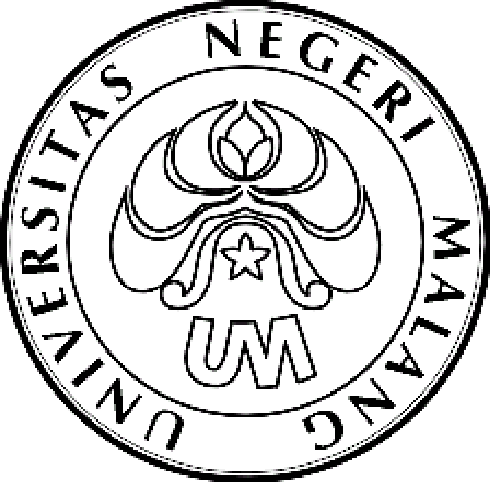 UNIVERSITAS NEGERI MALANG (UM)Jalan Semarang 5, Malang 65145Telepon: 0341-551312Laman: www.um.ac.id Timeline Kegiatan Seleksi NUDC Universitas Negeri Malang		a.n. Kepala Biro AKPIK Kabag Kemahasiswaan,TTD								Drs. Taat Setyohadi								NIP 196411081989031004Hari/TanggalPukulKegiatanTempatJum’at, 1 April 2016 13.00—16.00 Debate seminar and exhibitionRuang Multimedia Lantai 3 lokal D7Sabtu, 2 April 201607.00—07.30Registrasi pesertaAula E6 dan lokal D7Sabtu, 2 April 201607.30—08.45Technical meetingAula E6 dan lokal D7Sabtu, 2 April 201608.45—08.55Prelim 1 : Motion launch and match upAula E6 dan lokal D7Sabtu, 2 April 201608.55—09.10Case Building Aula E6 dan lokal D7Sabtu, 2 April 201609.10—10.10Debate Aula E6 dan lokal D7Sabtu, 2 April 201610.10—10.30Verbal adjudication + input data tabbieAula E6 dan lokal D7Sabtu, 2 April 201610.30—10.40Prelim 2 : Motion launch and match upAula E6 dan lokal D7Sabtu, 2 April 201610.40—10.55Case BuildingAula E6 dan lokal D7Sabtu, 2 April 201610.55—11.55DebateAula E6 dan lokal D7Sabtu, 2 April 201611.55—12.15Verbal adjudication + input data tabbieAula E6 dan lokal D7Sabtu, 2 April 201612.15—13.15Break and LunchAula E6 dan lokal D7Sabtu, 2 April 201613.15—13.25Prelim 3 : Motion launch and match upAula E6 dan lokal D7Sabtu, 2 April 201613.25—13.40Case BuildingAula E6 dan lokal D7Sabtu, 2 April 201613.40—14.40DebateAula E6 dan lokal D7Sabtu, 2 April 201614.40—15.00Input data tabbieAula E6 dan lokal D7Sabtu, 2 April 201615.00—15.10Breaking AnnouncementAula E6 dan lokal D7Minggu, 3 April 201608.00—08.30Registrasi pesertaAula E6 dan lokal D7Minggu, 3 April 201608.30—08.40Semifinal Round : match up and motion launchAula E6 dan lokal D7Minggu, 3 April 201608.40—08.55Case BuildingAula E6 dan lokal D7Minggu, 3 April 201608.55—09.55DebateAula E6 dan lokal D7Minggu, 3 April 201609.55—10.10Pre-round PreparationAula E6 dan lokal D7Minggu, 3 April 201610.10—10.15AnnouncementAula E6 dan lokal D7Minggu, 3 April 201610.15—10.35Verbal adjudicationAula E6 dan lokal D7Minggu, 3 April 201610.35—10.45Grandfinal Round : Match Up and Motion launchAula E6 dan lokal D7Minggu, 3 April 201610.45—11.00Case BuildingAula E6 dan lokal D7Minggu, 3 April 201611.00—12.00DebateAula E6 dan lokal D7Minggu, 3 April 201612.00—12.15Pre-round PreparationAula E6 dan lokal D7Minggu, 3 April 201612.15—12.35Break Dhuhur and lunch Aula E6 dan lokal D7Minggu, 3 April 201612.35—12.50AnnouncementAula E6 dan lokal D7